Final Results: State Games Fencing 2022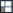 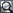 